Краевое автономное учреждение дополнительного образования «Алтайский институт развития образования имени А.М. Топорова»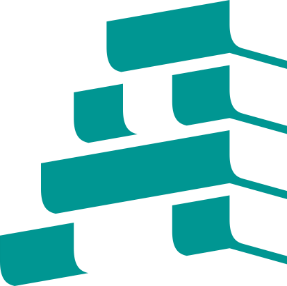 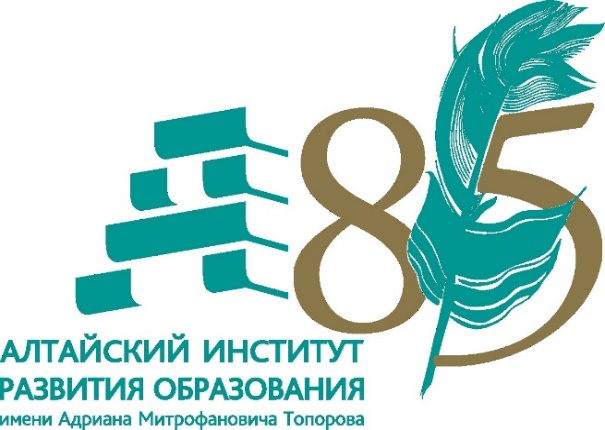 Памятка для родителейКак понять, что ребенок подвергся буллингу в школе?Барнаул 2024Не хочет идти в школуУ ребенка пропадает всяческое желание посещать школу. 
то может быть связано со скучной школьной программой, сложными уроками, ссорами с одноклассниками и учителями. Но если успеваемость ребенка не изменилась, он не стал просить вас чаще помогать с домашним заданием, классный руководитель не звонил и не вызывал вас в школу, то такое поведение может быть связано с тем, что ребенка травят.Необычно себя ведетУ ребенка проявляется повышенная тревожность, возбудимость или подавленное настроение после школы. На что следует обращать внимание:- дома ребенок запирается у себя в комнате, почти не выходит оттуда;- старается быть очень тихим, не создавать лишнего шума;- не привлекает к себе внимание;- меньше контактирует с близкими родственниками;- плачет, когда его никто не видит.Не хочет общаться с одноклассникамиШкола подразумевает под собой не только посещение уроков и выполнение домашних заданий, но и участие в жизни школы, общение с одноклассниками. Вы заметили, что ребенок перестал проявлять интерес к активности в школе, принимать участие в совместных внеклассных мероприятиях или у него ухудшились отношения с одноклассниками? Стоит обратить на это внимание и узнать причины такого поведения.Не хочет участвовать в школьной жизниЕсть дети, которые с раннего возраста растут тихими и спокойными, а есть дети гиперактивные. Если ваш ребенок относится к первой группе, то не стоит волноваться, если он не проявляет заинтересованность в том, чтобы выделяться с помощью яркой одежды или хвастаться успехами в игре на музыкальном инструменте. Если же раньше ребенок был активным, выбирал необычные аксессуары и показывал свой талант на школьных мероприятиях, но его поведение резко изменилось, это может говорить о буллинге.Плохо спитНарушение сна – один из признаков плохого настроения у ребенка. Иногда бессонница может быть следствием, а не причиной. На что следует обратить внимание:- частые головные боли;- бессонница;- дискомфорт в области груди и желудка;- порезы, синяки, кровоподтеки (особенно в области запястий рук);- закрытость;- нервозность (обгрызенные ногти, нервные тики, бессонница).Что-то скрываетРебенок пытается полностью скрыть свою школьную жизнь: не делится историями из школы, не рассказывает об одноклассниках, опускает головы и не смотрит в глаза или уходит от ответа, когда слышит вопрос: «Как дела в школе?». Такое поведение может проявляться, если ребенку просто неинтересна школа и все, что в ней происходит. Но это также может говорить о том, что ему некомфортно или стыдно что-либо рассказывать. Необходимо научиться понимать, когда ребенку нечего рассказывать и когда он откровенно что-то скрывает, а значит поддерживать с ним тесный контакт. Ребенок всегда чувствует себя защищенным, когда знает, что родители всегда поддержат ми помогут..